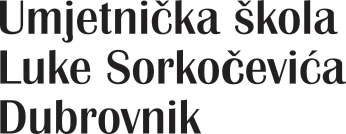 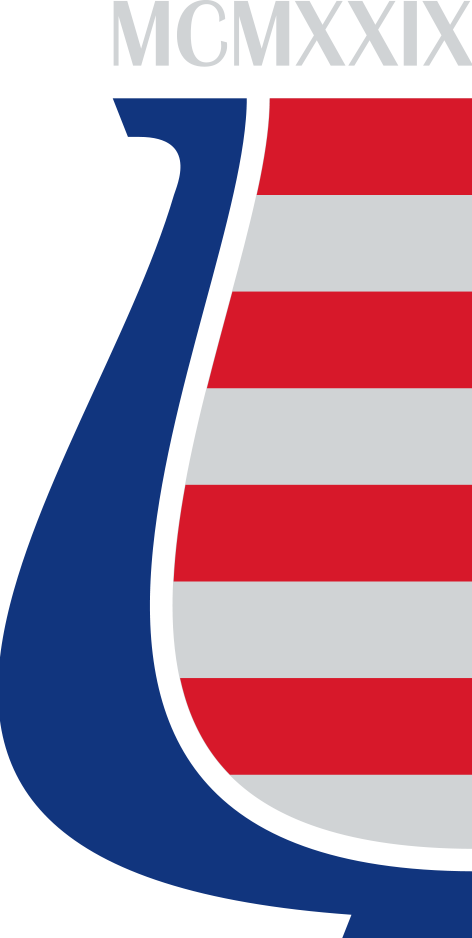                         Strossmayerova 3, HR-20000 Dubrovnik                                   tel: 020 324 636, 020 324 642                                  e-mail: umjetnicka.skola.luke.sorkocevica@du.t-com.hr                                  web adresa: www.usls.hr                                  IBAN: HR1524070001100019747                                  KLASA: 112-02/24-01/07                                  URBROJ: 2177-36-24-07                                  U Dubrovniku, 09.04.2024.O b a v i j e s t  o izboru kandidata po objavljenim natječajima, a koji su objavljeni 28.02.2024. na  mrežnim stranicama i oglasnim pločama Hrvatskog zavoda za zapošljavanje te mrežnim stranicama i oglasnoj ploči Umjetničke škole Luke Sorkočevića , DubrovnikPo objavljenim natječajima za popunu upražnjenih radnih mjesta, a koji su objavljeni dana 28.04.2024.g. na mrežnim stranicama i oglasnim pločama Hrvatskog zavoda za zapošljavanje te mrežnim stranicama i oglasnoj ploči Umjetničke škole Luke Sorkočevića, Dubrovnik izabrani su sljedeći kandidati s kojima su sklopljeni ugovori o radu :Marko Cobenzl, korepetitor klasičnog baleta, na puno, određeno radno vrijeme kao nastavnik-bez odgovarajuće razine obrazovanja najdulje do 5 mjeseciAlan Polzer, nastavnik udaraljki, na puno, određeno radno vrijeme kao nastavnik- bez odgovarajuće razine obrazovanja najdulje do 5 mjeseciNa radno mjestu nastavnik/ ica klasičnog baleta nije se prijavio nijedan kandidat, te će se natječaj u primjerenom roku ponoviti.                                                   Ravnatel:Dario Čagalj, prof.